Relation et communication avec 
les personnes âgées et/ou dépendantes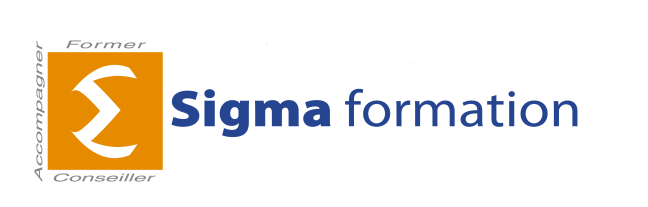 PUBLIC : Intervenants à domicile auprès 
de personnes âgées, personnes dépendantes, personnes en situation de handicap, enfants, 
en poste ou demandeurs d’emploi.ObjectifsCe module de formation permet aux participants :De comprendre les objectifs et les spécificités de son activité professionnelle dans le cadre de l’intimité des personnes âgées et/ou dépendantesD’adapter son comportement et ses attitudes à cette relation professionnelle particulièreValidationAttestation de formation.dATE – DurÉE – DELAI D’ACCESDate : Inscription possible toute l’annéeDurée : 1 jour Approfondissement possible sur un jour supplémentaire en fonction des besoins.Possibilité d’organiser la formation 
par demi-journée.Délai d’accès : Réponse sous 72 heures.TARIFTarif de groupe : 850 euros par jourACCESSIBILITE Site internet : www.sigma-formation.frCONTACTAdresse : 29 rue Jacques Hébert 13010 MarseilleTél : 04 91 29 63 88Mail : christelle.sanchez@sigma-formation.frcOntenuSaisir l’importance de l’individualité de chacun pour dynamiser la communication Connaître les personnes en situation d’accompagnement (habitudes, rythmes…)Identifier les critères de qualité dans la relationRepérer l’espace de travail : intimité de la personne (difficultés, contraintes…)Les échanges nécessaires pour comprendre les attentes et les objectifs à atteindreRespecter les règles de discrétion professionnelle (secret)Adopter un comportement facilitant l’échange Se situer par rapport aux relations avec les membres de la familleSe situer dans une équipe d’intervenants à domicileSensibilisation à la lutte contre la maltraitanceAssurer la transmission des informations et le retour d’information par rapport aux événements (appel téléphoniques, visites…)Analyser les situations rencontrées : tenir compte des habitudes, des besoins, des envies ou du rythme de vieConnaître ou savoir informer sur les différentes aidesSynthèse des acquisMODALITE pédagogiqueUne pédagogie interactive et 
dynamique à partir de l’expérience 
des participantsCas concretsMise en situation Apport méthodologiqueEQUIPE PEDAGOGIQUEL’équipe pédagogique, coordinateurs et formateurs, est spécialisée dans la formation d’adultes et possède les qualifications et les expériences professionnelles dans le domaine de la formation et/ou des métiers visés par la formation.